Curriculum VitaeData Personal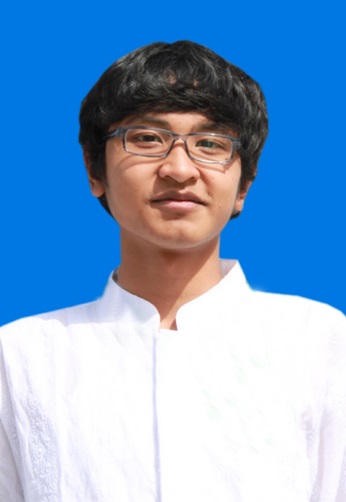 Nama			: Al Mixev VictoroJenis Kelamin		: PriaTempat, tanggal lahir	: Balikpapan, 13 Juni 1994Agama			: IslamAlamat			: Duren Villa F1 7, Ciledug, TangerangNo. Telp			: 087871550136Email			: reformnation13@gmail.comBackground PendidikanPendidikan FormalTK Yadika 3		   			tahun 1999-2000SD Yadika 3					tahun 2000-2006SMP Budi Luhur 					tahun 2006-2009SMA Budi Luhur					tahun 2009-2012Universitas Multimedia Nusantara		tahun 2012-sekarangPengalaman OrganisasiKetua Himpunan Mahasiswa Teknik Informatika Universitas Multimedia Nusantara 2013 – 2014Wakil Ketua Himpunan Mahasiswa Teknik Informatika Universitas Multimedia Nusantara 2012 – 2013Sie. Acara Ultifortech Universitas Multimedia NusantaraSie. Perlengkapan Orientasi Mahasiswa Baru 2013 Universitas Multimedia NusantaraKoor. Acara Orientasi Mahasiswa Baru 2014 Universitas Multimedia NusantaraKoor. Acara Campus Visit 2013 Universitas Multimedia NusantaraKetua Campus Visit 2014 Universitas Multimedia NusantaraSie. Dokumentasi Game Developer Gathering 2014 Universitas Multimedia NusantaraSie. Keamanan Konten Prodi Himpunan Mahasiswa Teknik Informatika 2014 Universitas Multimedia NusantaraSie. Acara Seminar ICT Universitas Multimedia NusantaraSie. Humas ONE OK ROCK Sejadatabek Fellows Sie. Publikasi dan Dokumentasi Campus Visit 2014 Universitas Multimedia NusantaraPengalaman KerjaPendiri MCS Production (Indie Game Developer) tahun  2014Software Developer “Battle of The Aces 2” (Lomba akutansi tingkat SMA Tangerang) tahun 2012Software Developer “Battle of The Aces 3” (Lomba akutansi tingkat SMA Tangerang) tahun 2013Software Developer “Accounting Week” (Lomba akuntansi tingkat Universitas Tangerang) Tahun 2014Game Designer, Lead Programmer “Hallowed” (Flash Game) tahun 2013Game Designer “Sonya World’s” (Flash Game) tahun 2014MC Acara “Game Jam 2014” (Game Developer Event) tahun 2014MC Acara “ONE OK ROCK Syndrome” (Music Event) tahun 2014Freelance Software Designer di Rumah Kayu Production (Indie Software Developer) tahun 2012Lead Programmer “Little Mom’s Kitchen” (Interactive Media) tahun 2014Event Organizer “Campus Visit 2014” (Marketing Event) di Universitas Multimedia NusantaraEvent Organizer “ONE OK ROCK Syndrome” (Music Event) tahun 2014Food And Beverages Administrator di Hotel Ibis Bali Kuta (Hotel) 2014IT Support di Hotel All Season Denpasar tahun (Hotel) 2014